Integrative Leadership Major 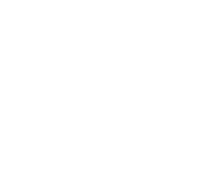 with a Self-Directed Area of EmphasisDisclaimer: This worksheet is unofficial and should only be used in conjunction with your official Degree Progress Report located in your SIS Student Center.Notes:  Suggested Five-Year Plan	Courses are not guaranteed to be offered in the semester listed.Intended for advising purposes only; not an official degree plan document. 	For questions regarding degree requirements, please consult your School of Business Advisor.Name:    ID:   Date:  MAJOR REQUIREMENTS	90 Total CreditsMAJOR REQUIREMENTS	90 Total CreditsMAJOR REQUIREMENTS	90 Total CreditsMAJOR REQUIREMENTS	90 Total CreditsMAJOR REQUIREMENTS	90 Total CreditsMAJOR REQUIREMENTS	90 Total CreditsMAJOR REQUIREMENTS	90 Total CreditsMAJOR REQUIREMENTS	90 Total CreditsEN-Enrolled in Term or TR-Transfer CreditEN-Enrolled in Term or TR-Transfer CreditNeededCompletedSupporting Coursework	29 CreditsSupporting Coursework	29 CreditsSupporting Coursework	29 CreditsSupporting Coursework	29 CreditsSupporting Coursework	29 CreditsSupporting Coursework	29 CreditsSupporting Coursework	29 CreditsSupporting Coursework	29 CreditsBUS ADM 202: Business and Its Environment3ENG COMP 200 Prof Writing for Bus Majors(WE)3ECON 202 Macroeconomics3ECON 203 Microeconomics3BUS ADM 216 or MATH 260 Statistics4ACCTG 201 Principles of Financial Accounting4ACCTG 202 Principles of Managerial Accounting3BUS ADM 230 Intro to Management Info Systems3PHILOS 227 Business Ethics3Upper-Level Core Coursework	61 CreditsUpper-Level Core Coursework	61 CreditsUpper-Level Core Coursework	61 CreditsUpper-Level Core Coursework	61 CreditsUpper-Level Core Coursework	61 CreditsUpper-Level Core Coursework	61 CreditsUpper-Level Core Coursework	61 CreditsUpper-Level Core Coursework	61 CreditsBUS ADM 305 Legal Environment of Business3BUS ADM 306 Business Law3MKTG 322 Introductory Marketing3FIN 343 Corporation Finance3MGMT 389 Organizational Behavior3BUS ADM 452 Business Analytics3MGMT 482 Strategic Management (Capstone)3(Choose one of the following marketing elective courses)(Choose one of the following marketing elective courses)(Choose one of the following marketing elective courses)(Choose one of the following marketing elective courses)(Choose one of the following marketing elective courses)(Choose one of the following marketing elective courses)(Choose one of the following marketing elective courses)(Choose one of the following marketing elective courses)MKTG 327 Selling and Sales Management (WE)33BUS ADM 384 Intro to Supply Chain Mgmt (WE)33MKTG 421 International Marketing (WE)33MKTG 423 Advertising33MKTG 424 Marketing Research33MKTG 426 Marketing Management33(Spring Only)(Spring Only)MKTG 428 Consumer Behavior (WE)33(Choose one of the following finance elective courses)(Choose one of the following finance elective courses)(Choose one of the following finance elective courses)(Choose one of the following finance elective courses)(Choose one of the following finance elective courses)(Choose one of the following finance elective courses)(Choose one of the following finance elective courses)(Choose one of the following finance elective courses)FIN 344 Real Estate Principles33(Spring Only)(Spring Only)FIN 345 Risk Management and Insurance33FIN 347 Financial Markets and Institutions33FIN 442Principles of Investment (WE)33FIN 445 International Financial Management33(Spring Only)(Spring Only)FIN 446 Advanced Corporation Finance33FIN 450 Bank Administration33TURN OVER(Choose one of the following management elective courses)TURN OVER(Choose one of the following management elective courses)TURN OVER(Choose one of the following management elective courses)TURN OVER(Choose one of the following management elective courses)TURN OVER(Choose one of the following management elective courses)TURN OVER(Choose one of the following management elective courses)TURN OVER(Choose one of the following management elective courses)TURN OVER(Choose one of the following management elective courses)HRM 362  Intro to Human Resource Management33BUS ADM 380 Project Management33BUS ADM 384 Supply Chain Mgmt (WE)33MGMT 472 Leadership Development (WE)33BUS ADM 481 Small Bus. Mgmt and Family Entrepreneurship (WE)33MGMT 489 Organizational Culture & Change(WE)33BUS ADM 499 Travel Course to Cuernavaca Mexico or European Innovation Academy33Accounting Courses (all required)Accounting Courses (all required)Accounting Courses (all required)Accounting Courses (all required)Accounting Courses (all required)Accounting Courses (all required)Accounting Courses (all required)Accounting Courses (all required)ACCTG 301 Intermediate Accounting I44ACCTG 313 Intermediate Accounting II  33ACCTG 314 Advanced Accounting33ACCTG 316 Governmental and Nonprofit Accounting33ACCTG 410 Intro to Income Tax Theory and Practice33ACCTG 411 Accounting Information Systems44ACCTG 412 Auditing Standards and Procedures (WE)44ACCTG 414 Cost Accounting44ACCTG 415 Advanced Income Tax Theory and Practice33First YearFirst YearFirst YearFirst YearFirst YearFirst YearFallCRSpringCRFirst Year Seminar Gen. Ed.3Fine Arts Gen Ed.3Math Competency Requirement3BUS ADM 216 Business Statistics4BUS ADM 202 Business and It’s Environment3Biological Sciences Gen Ed.3Humanities Gen. Ed. (PHILOS 217)3ENG COMP 200 Professional Writing 3English Competency Requirement3Humanities Gen. Ed.3 Total15Total16 Second YearSecond YearSecond YearSecond YearSecond YearSecond YearFallCRSpringCRACCTG 201  Introductory Accounting4ACCTG 301 Intermediate Accounting4MKTG 322 Introductory Marketing3ACCTG 202  Managerial Accounting I3MGMT 389 Organizational Behavior3BUS ADM 230 Intro to Management Info Systems3Sustainability Perspective Gen. Ed.3BUS ADM 306 Business Law3BUS ADM 305 Legal Environment of Business3ECON 202  Macro Economics3 Total16Total16Third YearThird YearThird YearThird YearThird YearThird YearFallCRSpringCRACCTG 313 Advance Financial Accounting I3ACCTG 415 Advanced Income Tax Theory and Practice3ACCTG 410 Introduction to Income Tax Theory & Practice3ACCTG 314 Advanced Financial Accounting II3Global Culture Gen Ed.3FIN 343 Corporation Finance3ECON 203 Micro Economics3Part-Time Internship (i.e. ACCTG 413 VITA)3Ethnic Studies Perspective Requirement3Minor or Elective Credit3  Total15Total15Fourth YearFourth YearFourth YearFourth YearFourth YearFourth YearFallCRSpringCRMinor or Elective Credit3Full-Time Internship9Upper Level Finance Course     FIN 345, 442, 446, 4503ACCTG 414 Cost Accounting (Online)4Upper Level Finance Course     FIN 345, 442, 446, 4503ACCTG 413 VITA3BUS ADM 452 Business Analytics3OR16BUS ADM 452 Business Analytics3Part-Time Internship 3ACCTG 316 Governmental & Nonprofit Accounting3ACCTG 414 Cost Accounting4ACCTG 316 Governmental & Nonprofit Accounting3Upper Level Marketing Course        MKTG 327, 384, 421, 423, 424, 4283Minor or Elective Credit3Minor or Elective Credit3 Total15 Total13Fifth YearFifth YearFifth YearFifth YearFifth YearFifth YearFallCRSpringCRACCTG 411 Accounting Information Systems4MGMT 482 Strategic Management3Natural Sciences Gen. Ed.3ACCTG 412 Auditing Standards and Procedures4Minor or Elective Credit3Minor or Elective Credit3Upper Level Management Course        MGMT/BUS ADM 362, 380, 384,  472, 481, 4893Minor or Elective Credit3Minor or Elective Credit31316